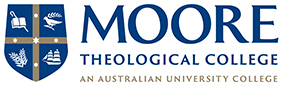 Recommendation FormA recommendation for an application for admission to the Graduate Certificate of Ministry Development.The Graduate Certificate of Ministry Development is an award intended for enabling the ministry of clergy to be enhanced in facets of ministry that are best developed while in the practice of vocational ministry.  

Typically, graduates are likely to be holders of a prior theological degree or diploma with at least five years ministry experience who seek to serve others in a formal or informal capacity as a pastoral supervisor or ministry coach, and to continue their own ministry development.Applicant Details:	         Surname:  _______________________________            First name:  _________________________________Referee Details:     Surname:  _______________________________            First name:  ________________________________Address:  _______________________________________________________________________________City:  ____________________________      Country __________________________   Postcode: _________Phone Number:  ____________________________       Email: _____________________________________Occupation ____________________________           Place of employment  ___________________________This section to be completed by referee (please tick)
                      I recommend the applicant                                 I do not recommend the applicant
The College would appreciate your comments about the applicant.  Please include both demonstrated strengths and weaknesses.I have known the applicant since (year) ______________    Capacity ____________________________________Please print and signSignature  __________________________________________________     Date  ___________________________Confidential:   The contents of this form are to be kept confidential by the Referee and the College.POST									    EMAIL    	                          . The Registrar			                                                                                             registrardept@moore.edu.au	Moore Theological College1 King Street  NEWTOWN  NSW  2042AUSTRALIA